Person Profile Page Table – Template Mason College of ScienceIntroIntroName*First M. LastPhotoCollege governance suggests either a standard headshot or action shot is fine if person is recognizable. Ideally all will have a photo.Photo must be:72 pixels per inch resolution at maximum sizeAt least 800 pixels wideRGB color model (not CMYK, which is used for printing)JPG format3 MB maximum file sizeDescriptive filenames (not “DSC001.jpg”)Descriptive alt text for each image for accessibility compliance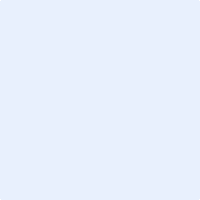 Job Title(s)*
(how you’d be referenced in an article/press release) Ability to linkAssociate Professor, (area of emphasis ex: Biology)Director of STEM Accelerator Program(adjuncts can also list their corporate/org. affiliation as well)Faculty/Staff Type*Multi-select allowed Administrative Faculty Research Faculty Staff Teaching Faculty (including adjuncts)AffiliationsAffiliationsDepartment(s)*Multi-select allowedIf item(s) is not listed, please enter new field(s) under "Other" and separate by comas. Atmospheric, Oceanic and Earth Sciences (AOES) Biology Biomedical Sciences Program Chemistry & Biochemistry Computational and Data Sciences Environmental Science & Policy Forensic Science Program Geography & Geoinformation Science (GGS) Mathematical Sciences Neuroscience Program Physics and Astronomy School of Systems Biology Smithsonian-Mason School of Conservation College of Science Administration Other: Center(s)Multi-select allowedIf your center(s) is not listed, please enter new field(s) under "Other" and separate by comas. Center for Applied Proteomics and Molecular Medicine (CAPMM) Center for Collision Safety and Analysis (CCSA) Center for Computational Fluid Dynamics (CFD) Earth Observing and Spatial Research, Center for (CEOSR) Center for Geospatial Intelligence (CGEOINT) Center for Intelligent Spatial Computing for Water/Energy Science (CISC) Center for Ocean-Land-Atmosphere Studies (COLA) Center for Outreach in Mathematics Professional Learning & Educational  Technology (COMPLETE) Center of Spatial Information Science and Systems (CSISS) Environmental Science and Technology Center (ESTC) Micro-Biome Analysis Center (MBAC) National Center for Biodefense and Infectious Diseases (NCBID) Potomac Environmental Research and Education Center (PEREC) Other: Keywords*
(this would not be visible on your page, rather how your page will be tagged for filtering and search results, “Ask an Expert”)Identify at least 4-7 (no more than 15) terms to describe your academic/research/outreach focus areas. These keywords will help site users find you and your work. Contact InfoContact InfoOffice* (both physical office & mailing address)Building, Room #, Mail stop, campus locationEmail*@gmu.eduPhone*Office HoursIndicate time frames when students/other faculty, staff can reach you. Can update or change whenever.WebsiteSocial MediaProvide your Twitter/Instagram/Facebook handles (any others?). Please indicate which is which.AboutAboutEducation*Format: Degree, Emphasis, Institution name, (year).Most recent/Highest education first.Example:PhD, Emphasis, Institution name, (year)MS, The Ohio State University, (1990)BS, George Mason University, (1988)CV UploadPDF only, - Attach to your response along with this word document.About*Short descriptive paragraph + bullet list of primary responsibilitiesUse this primarily for Staff who do not have Current Research or a Teaching Focus. Current ResearchShort descriptive paragraph + bullet list of projects, links to affiliated College centers/Mason institutes, or research topics (partners included) no more than 75-100 wordsTeaching FocusShort descriptive paragraph + bullet list of courses or topics - ideally no more than ~75-100 words)Only list courses taught if this rarely changes. (you would link to syllabi here). Alternately, use language like:Research AreasInclude both your specific area of research focus as well as the University’s Institute classifications and scientific disciplines. If specific research area(s) is not listed, please enter new field(s) under "Other" and separate by comas. Applied Science Aquatic Ecology Artificial Intelligence Astronomy Astrophysics Atmospheric Processes Atmospheric Science Autonomous Systems Bio-health/Health Biodiversity Biology Biomedical Research Chemistry Climate Science Computer Science Conservation Cybersecurity Data Sciences Digital Innovation Earth Observation Engineering Environmental Science and Policy Forensic Science Game Design Geoinformation Science Geospatial Intelligence Healthcare Technology Materials Science Math Medical Proteomics Modeling Neuroscience Nursing Personalized Medicine Physics Planetary Science Pre-Med Robotics Science Education Simulation Smart Cities Sustainability Other: Selected PublicationsCitations (with links where possible) of most recent or most prominent published works. 3-5 maxAwardsBullet list of most significant/recent 3-5 max Feature PanelFeature PanelMedia (Image or Video)Credit: Description (maximum: 25 words)Link